ФЕДЕРАЛЬНАЯ СЛУЖБА ПО НАДЗОРУ В СФЕРЕ ЗАЩИТЫ ПРАВ ПОТРЕБИТЕЛЕЙ И БЛАГОПОЛУЧИЯ ЧЕЛОВЕКА Управление Федеральной службы по надзору в сфере защиты прав потребителей и благополучия человека по Челябинской областиТерриториальный отдел в Карталинском и Брединском, Варненском районахОКПО 75430681  ОГРН 1057423518173  ИНН/КПП 7451216069/745101001ул.Ленина, д.9А, г.Карталы, Челябинская обл., 457357тел/факс 8(351-33)2-6-56 E-mail: sane33@chel.surnet.ruhttp://74.rospotrebnadzor.ru/12.09.2019 г.Главам администрацийРуководителям СМИТерриториальный отдел в Карталинском и Брединском, Варненском районах Управления Федеральной службы по надзору в сфере защиты прав потребителей и благополучия человека по Челябинской области на основании распоряжение Роспотребнадзора №5 от 18.01.2019 г. просит Вас в печатных изданиях и официальных интернет сайтах разместить публикацию о проведении  горячей линии (приложение №1). Заместитель главного государственного санитарного врача в городе Магнитогорске, Агаповском, Кизильском, Нагайбакском,Верхнеуральском, Карталинском, Брединском и Варненском районах                                                               О. В. Герасимова    Исп.: Чибисова О. С.8(35133)22-2-70Приложение №1Территориальный отдел в Карталинском и Брединском, Варненском районах Управления Федеральной службы по надзору в сфере защиты прав потребителей и благополучия человека по Челябинской области на основании распоряжение Роспотребнадзора №5 от 18.01.2019 г. проводит  в с 11.09.2019 г. по 25.09.2019 г. «горячую линию» по качеству и безопасности мясной и рыбной продукции и срокам годности.Получить информацию по теме можно по телефону «горячей линии» - 8 (35133) 2-22-70 или в офисе организации расположенном по адресу: г.Карталы, ул.Ленина, д.9 «А».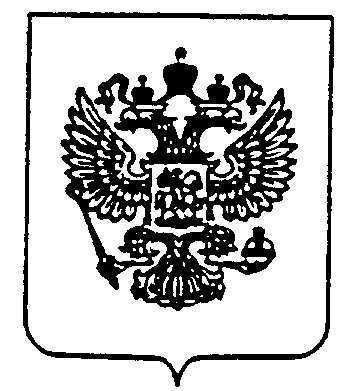 